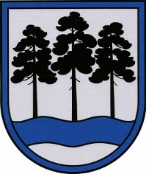 OGRES  NOVADA  PAŠVALDĪBAReģ.Nr.90000024455, Brīvības iela 33, Ogre, Ogres nov., LV-5001tālrunis 65071160, fakss 65071161, e-pasts: ogredome@ogresnovads.lv, www.ogresnovads.lv PAŠVALDĪBAS DOMES SĒDES PROTOKOLA IZRAKSTS31.§Par Ogres novada pašvaldības saistošo noteikumu Nr.26/2017 “Par sociālās palīdzības un citiem pabalstiem Ogres novadā” pieņemšanuIepazīstoties ar Ogres novada sociālā dienesta sagatavoto Ogres novada pašvaldības saistošo noteikumu Nr. 26/2017 „Par sociālās palīdzības un citiem pabalstiem Ogres novadā” projektu un tā paskaidrojuma rakstu, noklausoties Ogres novada sociālā dienesta juristes Evas Leščinskas ziņojumu, pamatojoties uz Grozījumiem Sociālo pakalpojumu un sociālās palīdzības likumā, kas pieņemti 2017.gada 12.janvārī un stājās spēkā 2017.gada 09.februārī, likuma “Par pašvaldībām” 43.panta trešo daļu, Sociālo pakalpojumu un sociālās palīdzības likuma 35.panta ceturto un piekto daļu, likuma “Par palīdzību dzīvokļu jautājumu risināšanā” 25.2 panta pirmo un piekto daļu un Ministru kabineta 17.06.2009. noteikumu Nr.550 “Kārtība, kādā aprēķināms, piešķirams, izmaksājams pabalsts garantētā minimālā ienākumu līmeņa nodrošināšanai un slēdzama vienošanās par līdzdarbību” 13. un 15.punktu,balsojot: PAR – 15 balsis (E.Helmanis, G.Sīviņš, D.Širovs, E.Strazdiņa, A.Purviņa, J.Iklāvs, J.Laizāns, J.Laptevs, E.Bartkevičs, S.Kirhnere, A.Mangulis, Dz.Žindiga, Dz.Mozule, M.Siliņš, J.Latišs), PRET – nav, ATTURAS – nav,Ogres novada pašvaldības dome NOLEMJ:Pieņemt Ogres novada pašvaldības saistošos noteikumus Nr.26/2017 “Par sociālās palīdzības un citiem pabalstiem Ogres novadā”, turpmāk – Noteikumi (pielikumā).Ogres novada pašvaldības centrālās administrācijas “Ogres novada pašvaldība” Kancelejai triju darba dienu laikā pēc Noteikumu parakstīšanas rakstveidā un elektroniskā veidā nosūtīt tos un paskaidrojumu rakstu Vides aizsardzības un reģionālās attīstības ministrijai (turpmāk - VARAM) atzinuma sniegšanai.Ogres novada pašvaldības centrālās administrācijas “Ogres novada pašvaldība” Sabiedrisko attiecību nodaļai pēc VARAM atzinuma saņemšanas publicēt Noteikumus pašvaldības laikrakstā “Ogrēnietis” un pašvaldības mājaslapā internetā.Ogres novada pašvaldības centrālās administrācijas “Ogres novada pašvaldība” Kancelejai pēc Noteikumu spēkā stāšanās nodrošināt Noteikumu brīvu pieeju Ogres novada pašvaldības ēkā un pašvaldības pagastu pārvaldēs.Kontroli par lēmuma izpildi uzdot pašvaldības izpilddirektora vietniekam Pēterim Špakovskim.(Sēdes vadītāja,domes priekšsēdētāja E.Helmaņa paraksts)Lēmums stājas spēkā 2017.gada 22.decembrīOgrē, Brīvības ielā 33Nr.162017.gada 21.decembrī